См1234566789101112131314151617181920202122232425СмИзучи схемы фундаментов, представленные в экспозиции.Определи название построек и отметь их на панорамном плане архитектора В. И. Баженова.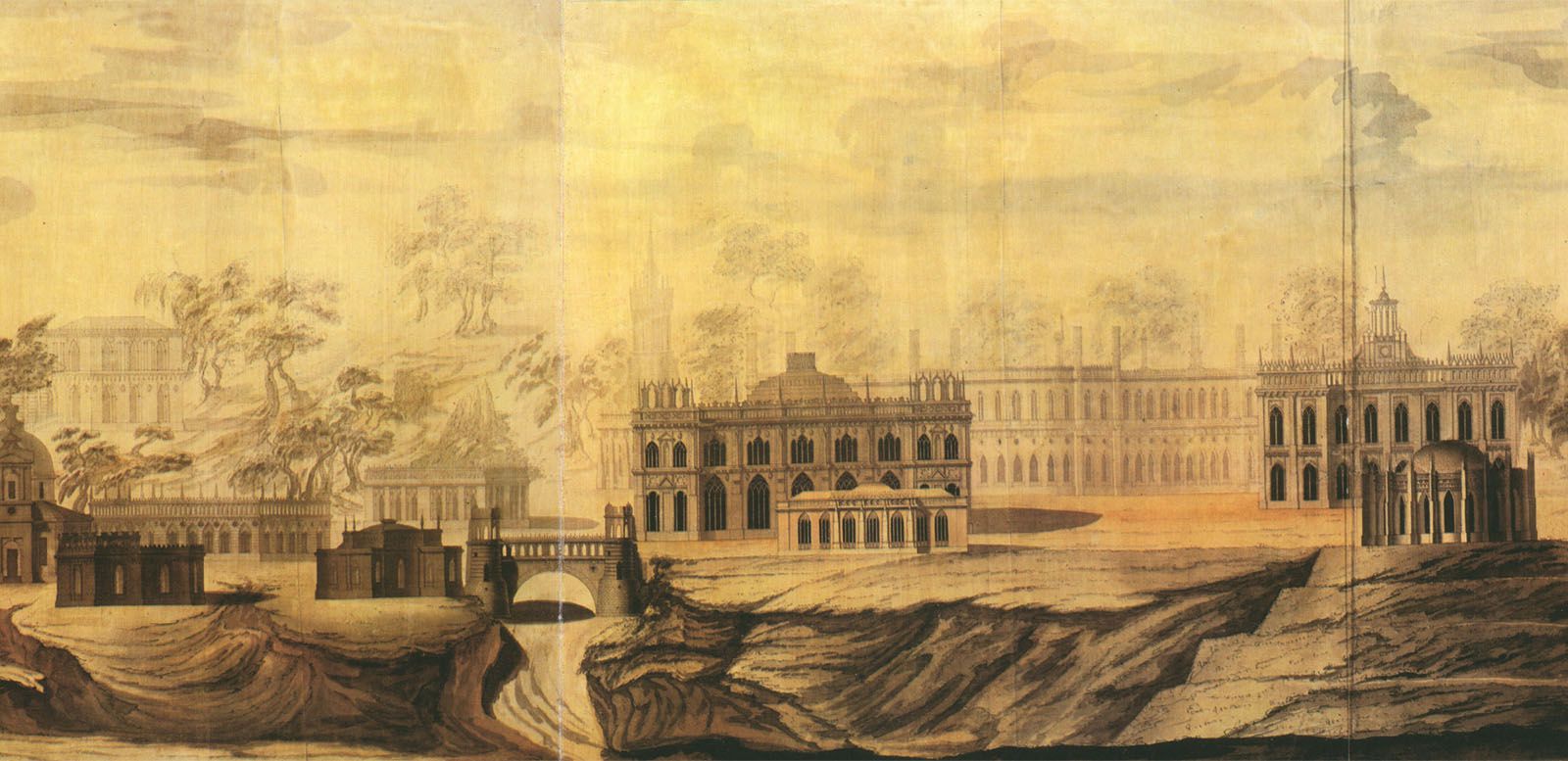 Изучи схемы фундаментов, представленные в экспозиции.Определи название построек и отметь их на панорамном плане архитектора В. И. Баженова.Изучи схемы фундаментов, представленные в экспозиции.Определи название построек и отметь их на панорамном плане архитектора В. И. Баженова.Изучи схемы фундаментов, представленные в экспозиции.Определи название построек и отметь их на панорамном плане архитектора В. И. Баженова.Изучи схемы фундаментов, представленные в экспозиции.Определи название построек и отметь их на панорамном плане архитектора В. И. Баженова.Изучи схемы фундаментов, представленные в экспозиции.Определи название построек и отметь их на панорамном плане архитектора В. И. Баженова.Изучи схемы фундаментов, представленные в экспозиции.Определи название построек и отметь их на панорамном плане архитектора В. И. Баженова.Изучи схемы фундаментов, представленные в экспозиции.Определи название построек и отметь их на панорамном плане архитектора В. И. Баженова.Изучи схемы фундаментов, представленные в экспозиции.Определи название построек и отметь их на панорамном плане архитектора В. И. Баженова.Изучи схемы фундаментов, представленные в экспозиции.Определи название построек и отметь их на панорамном плане архитектора В. И. Баженова.Изучи схемы фундаментов, представленные в экспозиции.Определи название построек и отметь их на панорамном плане архитектора В. И. Баженова.Изучи схемы фундаментов, представленные в экспозиции.Определи название построек и отметь их на панорамном плане архитектора В. И. Баженова.Изучи схемы фундаментов, представленные в экспозиции.Определи название построек и отметь их на панорамном плане архитектора В. И. Баженова.Изучи схемы фундаментов, представленные в экспозиции.Определи название построек и отметь их на панорамном плане архитектора В. И. Баженова.Изучи схемы фундаментов, представленные в экспозиции.Определи название построек и отметь их на панорамном плане архитектора В. И. Баженова.Изучи схемы фундаментов, представленные в экспозиции.Определи название построек и отметь их на панорамном плане архитектора В. И. Баженова.Изучи схемы фундаментов, представленные в экспозиции.Определи название построек и отметь их на панорамном плане архитектора В. И. Баженова.Изучи схемы фундаментов, представленные в экспозиции.Определи название построек и отметь их на панорамном плане архитектора В. И. Баженова.Изучи схемы фундаментов, представленные в экспозиции.Определи название построек и отметь их на панорамном плане архитектора В. И. Баженова.Изучи схемы фундаментов, представленные в экспозиции.Определи название построек и отметь их на панорамном плане архитектора В. И. Баженова.Изучи схемы фундаментов, представленные в экспозиции.Определи название построек и отметь их на панорамном плане архитектора В. И. Баженова.Изучи схемы фундаментов, представленные в экспозиции.Определи название построек и отметь их на панорамном плане архитектора В. И. Баженова.Изучи схемы фундаментов, представленные в экспозиции.Определи название построек и отметь их на панорамном плане архитектора В. И. Баженова.Изучи схемы фундаментов, представленные в экспозиции.Определи название построек и отметь их на панорамном плане архитектора В. И. Баженова.Изучи схемы фундаментов, представленные в экспозиции.Определи название построек и отметь их на панорамном плане архитектора В. И. Баженова.Изучи схемы фундаментов, представленные в экспозиции.Определи название построек и отметь их на панорамном плане архитектора В. И. Баженова.Изучи схемы фундаментов, представленные в экспозиции.Определи название построек и отметь их на панорамном плане архитектора В. И. Баженова.Изучи схемы фундаментов, представленные в экспозиции.Определи название построек и отметь их на панорамном плане архитектора В. И. Баженова.Изучи схемы фундаментов, представленные в экспозиции.Определи название построек и отметь их на панорамном плане архитектора В. И. Баженова.Изучи схемы фундаментов, представленные в экспозиции.Определи название построек и отметь их на панорамном плане архитектора В. И. Баженова.Вариант № 1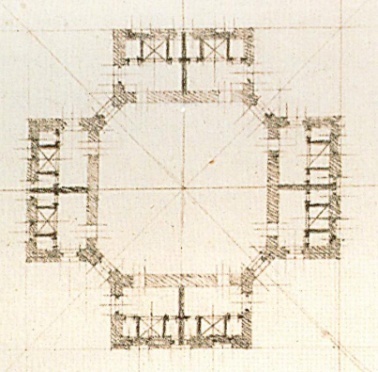 Название: Камер-юнфарский корпусВариант № 1Название: Камер-юнфарский корпусВариант № 1Название: Камер-юнфарский корпусВариант № 1Название: Камер-юнфарский корпусВариант № 1Название: Камер-юнфарский корпусВариант № 1Название: Камер-юнфарский корпусВариант № 1Название: Камер-юнфарский корпусВариант № 2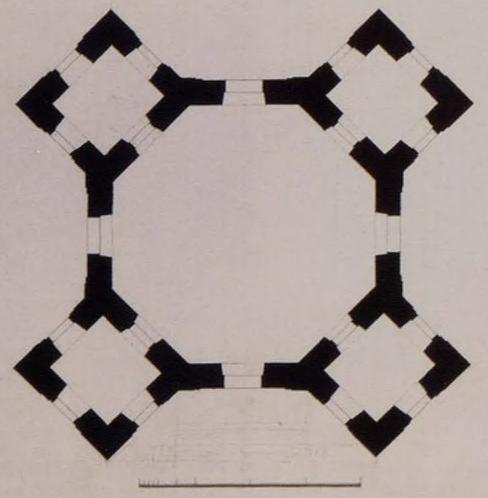 Название: Крестообразный павильонВариант № 2Название: Крестообразный павильонВариант № 2Название: Крестообразный павильонВариант № 2Название: Крестообразный павильонВариант № 2Название: Крестообразный павильонВариант № 2Название: Крестообразный павильонВариант № 2Название: Крестообразный павильонВариант № 2Название: Крестообразный павильонВариант № 3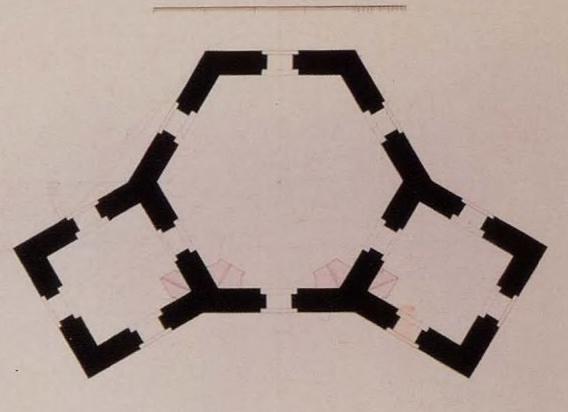 Название: Шестиугольный павильонВариант № 3Название: Шестиугольный павильонВариант № 3Название: Шестиугольный павильонВариант № 3Название: Шестиугольный павильонВариант № 3Название: Шестиугольный павильонВариант № 3Название: Шестиугольный павильонВариант № 3Название: Шестиугольный павильонВариант № 3Название: Шестиугольный павильонВариант № 4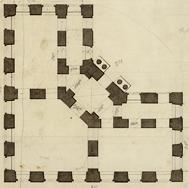 Название: I кавалерский корпусВариант № 4Название: I кавалерский корпусВариант № 4Название: I кавалерский корпусВариант № 4Название: I кавалерский корпусВариант № 4Название: I кавалерский корпусВариант № 4Название: I кавалерский корпусВариант № 4Название: I кавалерский корпус2. Выполни измерения.Используя сантиметровую шкалу, измерь периметр внешних стен построек, а также их толщину, укажи значения на схеме. Переведи полученный результат в метры, используя масштаб.2. Выполни измерения.Используя сантиметровую шкалу, измерь периметр внешних стен построек, а также их толщину, укажи значения на схеме. Переведи полученный результат в метры, используя масштаб.2. Выполни измерения.Используя сантиметровую шкалу, измерь периметр внешних стен построек, а также их толщину, укажи значения на схеме. Переведи полученный результат в метры, используя масштаб.2. Выполни измерения.Используя сантиметровую шкалу, измерь периметр внешних стен построек, а также их толщину, укажи значения на схеме. Переведи полученный результат в метры, используя масштаб.2. Выполни измерения.Используя сантиметровую шкалу, измерь периметр внешних стен построек, а также их толщину, укажи значения на схеме. Переведи полученный результат в метры, используя масштаб.2. Выполни измерения.Используя сантиметровую шкалу, измерь периметр внешних стен построек, а также их толщину, укажи значения на схеме. Переведи полученный результат в метры, используя масштаб.2. Выполни измерения.Используя сантиметровую шкалу, измерь периметр внешних стен построек, а также их толщину, укажи значения на схеме. Переведи полученный результат в метры, используя масштаб.2. Выполни измерения.Используя сантиметровую шкалу, измерь периметр внешних стен построек, а также их толщину, укажи значения на схеме. Переведи полученный результат в метры, используя масштаб.2. Выполни измерения.Используя сантиметровую шкалу, измерь периметр внешних стен построек, а также их толщину, укажи значения на схеме. Переведи полученный результат в метры, используя масштаб.2. Выполни измерения.Используя сантиметровую шкалу, измерь периметр внешних стен построек, а также их толщину, укажи значения на схеме. Переведи полученный результат в метры, используя масштаб.2. Выполни измерения.Используя сантиметровую шкалу, измерь периметр внешних стен построек, а также их толщину, укажи значения на схеме. Переведи полученный результат в метры, используя масштаб.2. Выполни измерения.Используя сантиметровую шкалу, измерь периметр внешних стен построек, а также их толщину, укажи значения на схеме. Переведи полученный результат в метры, используя масштаб.2. Выполни измерения.Используя сантиметровую шкалу, измерь периметр внешних стен построек, а также их толщину, укажи значения на схеме. Переведи полученный результат в метры, используя масштаб.2. Выполни измерения.Используя сантиметровую шкалу, измерь периметр внешних стен построек, а также их толщину, укажи значения на схеме. Переведи полученный результат в метры, используя масштаб.2. Выполни измерения.Используя сантиметровую шкалу, измерь периметр внешних стен построек, а также их толщину, укажи значения на схеме. Переведи полученный результат в метры, используя масштаб.3. Предварительный расчёт количества кирпичей.Сколько кирпичей необходимо приобрести для возведения внешних стен при их высоте h = 8 м?1 м3 = 400 штук кирпичей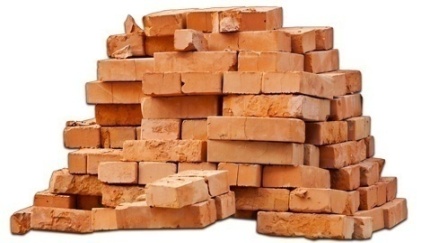 В1 = 752 м3             В2 = 608 м3В1 = 300 800 шт.     В2 = 243 200 шт.В3 = 444 м3                  В4 = 504 м3В3 = 177 600 шт.     В4 = 201 600 шт.3. Предварительный расчёт количества кирпичей.Сколько кирпичей необходимо приобрести для возведения внешних стен при их высоте h = 8 м?1 м3 = 400 штук кирпичейВ1 = 752 м3             В2 = 608 м3В1 = 300 800 шт.     В2 = 243 200 шт.В3 = 444 м3                  В4 = 504 м3В3 = 177 600 шт.     В4 = 201 600 шт.3. Предварительный расчёт количества кирпичей.Сколько кирпичей необходимо приобрести для возведения внешних стен при их высоте h = 8 м?1 м3 = 400 штук кирпичейВ1 = 752 м3             В2 = 608 м3В1 = 300 800 шт.     В2 = 243 200 шт.В3 = 444 м3                  В4 = 504 м3В3 = 177 600 шт.     В4 = 201 600 шт.3. Предварительный расчёт количества кирпичей.Сколько кирпичей необходимо приобрести для возведения внешних стен при их высоте h = 8 м?1 м3 = 400 штук кирпичейВ1 = 752 м3             В2 = 608 м3В1 = 300 800 шт.     В2 = 243 200 шт.В3 = 444 м3                  В4 = 504 м3В3 = 177 600 шт.     В4 = 201 600 шт.3. Предварительный расчёт количества кирпичей.Сколько кирпичей необходимо приобрести для возведения внешних стен при их высоте h = 8 м?1 м3 = 400 штук кирпичейВ1 = 752 м3             В2 = 608 м3В1 = 300 800 шт.     В2 = 243 200 шт.В3 = 444 м3                  В4 = 504 м3В3 = 177 600 шт.     В4 = 201 600 шт.3. Предварительный расчёт количества кирпичей.Сколько кирпичей необходимо приобрести для возведения внешних стен при их высоте h = 8 м?1 м3 = 400 штук кирпичейВ1 = 752 м3             В2 = 608 м3В1 = 300 800 шт.     В2 = 243 200 шт.В3 = 444 м3                  В4 = 504 м3В3 = 177 600 шт.     В4 = 201 600 шт.3. Предварительный расчёт количества кирпичей.Сколько кирпичей необходимо приобрести для возведения внешних стен при их высоте h = 8 м?1 м3 = 400 штук кирпичейВ1 = 752 м3             В2 = 608 м3В1 = 300 800 шт.     В2 = 243 200 шт.В3 = 444 м3                  В4 = 504 м3В3 = 177 600 шт.     В4 = 201 600 шт.3. Предварительный расчёт количества кирпичей.Сколько кирпичей необходимо приобрести для возведения внешних стен при их высоте h = 8 м?1 м3 = 400 штук кирпичейВ1 = 752 м3             В2 = 608 м3В1 = 300 800 шт.     В2 = 243 200 шт.В3 = 444 м3                  В4 = 504 м3В3 = 177 600 шт.     В4 = 201 600 шт.3. Предварительный расчёт количества кирпичей.Сколько кирпичей необходимо приобрести для возведения внешних стен при их высоте h = 8 м?1 м3 = 400 штук кирпичейВ1 = 752 м3             В2 = 608 м3В1 = 300 800 шт.     В2 = 243 200 шт.В3 = 444 м3                  В4 = 504 м3В3 = 177 600 шт.     В4 = 201 600 шт.3. Предварительный расчёт количества кирпичей.Сколько кирпичей необходимо приобрести для возведения внешних стен при их высоте h = 8 м?1 м3 = 400 штук кирпичейВ1 = 752 м3             В2 = 608 м3В1 = 300 800 шт.     В2 = 243 200 шт.В3 = 444 м3                  В4 = 504 м3В3 = 177 600 шт.     В4 = 201 600 шт.3. Предварительный расчёт количества кирпичей.Сколько кирпичей необходимо приобрести для возведения внешних стен при их высоте h = 8 м?1 м3 = 400 штук кирпичейВ1 = 752 м3             В2 = 608 м3В1 = 300 800 шт.     В2 = 243 200 шт.В3 = 444 м3                  В4 = 504 м3В3 = 177 600 шт.     В4 = 201 600 шт.3. Предварительный расчёт количества кирпичей.Сколько кирпичей необходимо приобрести для возведения внешних стен при их высоте h = 8 м?1 м3 = 400 штук кирпичейВ1 = 752 м3             В2 = 608 м3В1 = 300 800 шт.     В2 = 243 200 шт.В3 = 444 м3                  В4 = 504 м3В3 = 177 600 шт.     В4 = 201 600 шт.3. Предварительный расчёт количества кирпичей.Сколько кирпичей необходимо приобрести для возведения внешних стен при их высоте h = 8 м?1 м3 = 400 штук кирпичейВ1 = 752 м3             В2 = 608 м3В1 = 300 800 шт.     В2 = 243 200 шт.В3 = 444 м3                  В4 = 504 м3В3 = 177 600 шт.     В4 = 201 600 шт.3. Предварительный расчёт количества кирпичей.Сколько кирпичей необходимо приобрести для возведения внешних стен при их высоте h = 8 м?1 м3 = 400 штук кирпичейВ1 = 752 м3             В2 = 608 м3В1 = 300 800 шт.     В2 = 243 200 шт.В3 = 444 м3                  В4 = 504 м3В3 = 177 600 шт.     В4 = 201 600 шт.3. Предварительный расчёт количества кирпичей.Сколько кирпичей необходимо приобрести для возведения внешних стен при их высоте h = 8 м?1 м3 = 400 штук кирпичейВ1 = 752 м3             В2 = 608 м3В1 = 300 800 шт.     В2 = 243 200 шт.В3 = 444 м3                  В4 = 504 м3В3 = 177 600 шт.     В4 = 201 600 шт.Периметр стен   P =                                                              В1=188 см (94 м); В2=152 см (76 м); В3=111 см (55,5 м); В4=126 см (63 м)Толщина стен     d = 2 см (1 м)Масштаб:  1:50Периметр стен   P =                                                              В1=188 см (94 м); В2=152 см (76 м); В3=111 см (55,5 м); В4=126 см (63 м)Толщина стен     d = 2 см (1 м)Масштаб:  1:50Периметр стен   P =                                                              В1=188 см (94 м); В2=152 см (76 м); В3=111 см (55,5 м); В4=126 см (63 м)Толщина стен     d = 2 см (1 м)Масштаб:  1:50Периметр стен   P =                                                              В1=188 см (94 м); В2=152 см (76 м); В3=111 см (55,5 м); В4=126 см (63 м)Толщина стен     d = 2 см (1 м)Масштаб:  1:50Периметр стен   P =                                                              В1=188 см (94 м); В2=152 см (76 м); В3=111 см (55,5 м); В4=126 см (63 м)Толщина стен     d = 2 см (1 м)Масштаб:  1:50Периметр стен   P =                                                              В1=188 см (94 м); В2=152 см (76 м); В3=111 см (55,5 м); В4=126 см (63 м)Толщина стен     d = 2 см (1 м)Масштаб:  1:50Периметр стен   P =                                                              В1=188 см (94 м); В2=152 см (76 м); В3=111 см (55,5 м); В4=126 см (63 м)Толщина стен     d = 2 см (1 м)Масштаб:  1:50Периметр стен   P =                                                              В1=188 см (94 м); В2=152 см (76 м); В3=111 см (55,5 м); В4=126 см (63 м)Толщина стен     d = 2 см (1 м)Масштаб:  1:50Периметр стен   P =                                                              В1=188 см (94 м); В2=152 см (76 м); В3=111 см (55,5 м); В4=126 см (63 м)Толщина стен     d = 2 см (1 м)Масштаб:  1:50Периметр стен   P =                                                              В1=188 см (94 м); В2=152 см (76 м); В3=111 см (55,5 м); В4=126 см (63 м)Толщина стен     d = 2 см (1 м)Масштаб:  1:50Периметр стен   P =                                                              В1=188 см (94 м); В2=152 см (76 м); В3=111 см (55,5 м); В4=126 см (63 м)Толщина стен     d = 2 см (1 м)Масштаб:  1:50Периметр стен   P =                                                              В1=188 см (94 м); В2=152 см (76 м); В3=111 см (55,5 м); В4=126 см (63 м)Толщина стен     d = 2 см (1 м)Масштаб:  1:50Периметр стен   P =                                                              В1=188 см (94 м); В2=152 см (76 м); В3=111 см (55,5 м); В4=126 см (63 м)Толщина стен     d = 2 см (1 м)Масштаб:  1:50Периметр стен   P =                                                              В1=188 см (94 м); В2=152 см (76 м); В3=111 см (55,5 м); В4=126 см (63 м)Толщина стен     d = 2 см (1 м)Масштаб:  1:50Периметр стен   P =                                                              В1=188 см (94 м); В2=152 см (76 м); В3=111 см (55,5 м); В4=126 см (63 м)Толщина стен     d = 2 см (1 м)Масштаб:  1:503. Предварительный расчёт количества кирпичей.Сколько кирпичей необходимо приобрести для возведения внешних стен при их высоте h = 8 м?1 м3 = 400 штук кирпичейВ1 = 752 м3             В2 = 608 м3В1 = 300 800 шт.     В2 = 243 200 шт.В3 = 444 м3                  В4 = 504 м3В3 = 177 600 шт.     В4 = 201 600 шт.3. Предварительный расчёт количества кирпичей.Сколько кирпичей необходимо приобрести для возведения внешних стен при их высоте h = 8 м?1 м3 = 400 штук кирпичейВ1 = 752 м3             В2 = 608 м3В1 = 300 800 шт.     В2 = 243 200 шт.В3 = 444 м3                  В4 = 504 м3В3 = 177 600 шт.     В4 = 201 600 шт.3. Предварительный расчёт количества кирпичей.Сколько кирпичей необходимо приобрести для возведения внешних стен при их высоте h = 8 м?1 м3 = 400 штук кирпичейВ1 = 752 м3             В2 = 608 м3В1 = 300 800 шт.     В2 = 243 200 шт.В3 = 444 м3                  В4 = 504 м3В3 = 177 600 шт.     В4 = 201 600 шт.3. Предварительный расчёт количества кирпичей.Сколько кирпичей необходимо приобрести для возведения внешних стен при их высоте h = 8 м?1 м3 = 400 штук кирпичейВ1 = 752 м3             В2 = 608 м3В1 = 300 800 шт.     В2 = 243 200 шт.В3 = 444 м3                  В4 = 504 м3В3 = 177 600 шт.     В4 = 201 600 шт.3. Предварительный расчёт количества кирпичей.Сколько кирпичей необходимо приобрести для возведения внешних стен при их высоте h = 8 м?1 м3 = 400 штук кирпичейВ1 = 752 м3             В2 = 608 м3В1 = 300 800 шт.     В2 = 243 200 шт.В3 = 444 м3                  В4 = 504 м3В3 = 177 600 шт.     В4 = 201 600 шт.3. Предварительный расчёт количества кирпичей.Сколько кирпичей необходимо приобрести для возведения внешних стен при их высоте h = 8 м?1 м3 = 400 штук кирпичейВ1 = 752 м3             В2 = 608 м3В1 = 300 800 шт.     В2 = 243 200 шт.В3 = 444 м3                  В4 = 504 м3В3 = 177 600 шт.     В4 = 201 600 шт.3. Предварительный расчёт количества кирпичей.Сколько кирпичей необходимо приобрести для возведения внешних стен при их высоте h = 8 м?1 м3 = 400 штук кирпичейВ1 = 752 м3             В2 = 608 м3В1 = 300 800 шт.     В2 = 243 200 шт.В3 = 444 м3                  В4 = 504 м3В3 = 177 600 шт.     В4 = 201 600 шт.3. Предварительный расчёт количества кирпичей.Сколько кирпичей необходимо приобрести для возведения внешних стен при их высоте h = 8 м?1 м3 = 400 штук кирпичейВ1 = 752 м3             В2 = 608 м3В1 = 300 800 шт.     В2 = 243 200 шт.В3 = 444 м3                  В4 = 504 м3В3 = 177 600 шт.     В4 = 201 600 шт.3. Предварительный расчёт количества кирпичей.Сколько кирпичей необходимо приобрести для возведения внешних стен при их высоте h = 8 м?1 м3 = 400 штук кирпичейВ1 = 752 м3             В2 = 608 м3В1 = 300 800 шт.     В2 = 243 200 шт.В3 = 444 м3                  В4 = 504 м3В3 = 177 600 шт.     В4 = 201 600 шт.3. Предварительный расчёт количества кирпичей.Сколько кирпичей необходимо приобрести для возведения внешних стен при их высоте h = 8 м?1 м3 = 400 штук кирпичейВ1 = 752 м3             В2 = 608 м3В1 = 300 800 шт.     В2 = 243 200 шт.В3 = 444 м3                  В4 = 504 м3В3 = 177 600 шт.     В4 = 201 600 шт.3. Предварительный расчёт количества кирпичей.Сколько кирпичей необходимо приобрести для возведения внешних стен при их высоте h = 8 м?1 м3 = 400 штук кирпичейВ1 = 752 м3             В2 = 608 м3В1 = 300 800 шт.     В2 = 243 200 шт.В3 = 444 м3                  В4 = 504 м3В3 = 177 600 шт.     В4 = 201 600 шт.3. Предварительный расчёт количества кирпичей.Сколько кирпичей необходимо приобрести для возведения внешних стен при их высоте h = 8 м?1 м3 = 400 штук кирпичейВ1 = 752 м3             В2 = 608 м3В1 = 300 800 шт.     В2 = 243 200 шт.В3 = 444 м3                  В4 = 504 м3В3 = 177 600 шт.     В4 = 201 600 шт.3. Предварительный расчёт количества кирпичей.Сколько кирпичей необходимо приобрести для возведения внешних стен при их высоте h = 8 м?1 м3 = 400 штук кирпичейВ1 = 752 м3             В2 = 608 м3В1 = 300 800 шт.     В2 = 243 200 шт.В3 = 444 м3                  В4 = 504 м3В3 = 177 600 шт.     В4 = 201 600 шт.3. Предварительный расчёт количества кирпичей.Сколько кирпичей необходимо приобрести для возведения внешних стен при их высоте h = 8 м?1 м3 = 400 штук кирпичейВ1 = 752 м3             В2 = 608 м3В1 = 300 800 шт.     В2 = 243 200 шт.В3 = 444 м3                  В4 = 504 м3В3 = 177 600 шт.     В4 = 201 600 шт.3. Предварительный расчёт количества кирпичей.Сколько кирпичей необходимо приобрести для возведения внешних стен при их высоте h = 8 м?1 м3 = 400 штук кирпичейВ1 = 752 м3             В2 = 608 м3В1 = 300 800 шт.     В2 = 243 200 шт.В3 = 444 м3                  В4 = 504 м3В3 = 177 600 шт.     В4 = 201 600 шт.4. Задача на совместную работу.Две бригады каменщиков вместе могут выполнить необходимый объем работ за 8 часов. Первая бригада могла бы выполнить эту работу на 12 часов быстрее, чем вторая бригада. За сколько часов могла бы выполнить всю работу первая бригада, если бы она работала одна?Решение.Опишем каждого участника работы на каждом участке работы и выявим связи между ними. Вспомним основное уравнение для работы: А = П*Т.Первая бригада может выполнить всю работу за x часов с производительностью 1/x. Вторая бригада может выполнить всю работу за y часов (y=x+12) с производительностью 1/y. Обе бригады вместе имеют производительность 1/x + 1/y. Всю работу они выполнят за время xy/x+y = 8. Составим и решим систему уравнений:Ответ: 12 часов.4. Задача на совместную работу.Две бригады каменщиков вместе могут выполнить необходимый объем работ за 8 часов. Первая бригада могла бы выполнить эту работу на 12 часов быстрее, чем вторая бригада. За сколько часов могла бы выполнить всю работу первая бригада, если бы она работала одна?Решение.Опишем каждого участника работы на каждом участке работы и выявим связи между ними. Вспомним основное уравнение для работы: А = П*Т.Первая бригада может выполнить всю работу за x часов с производительностью 1/x. Вторая бригада может выполнить всю работу за y часов (y=x+12) с производительностью 1/y. Обе бригады вместе имеют производительность 1/x + 1/y. Всю работу они выполнят за время xy/x+y = 8. Составим и решим систему уравнений:Ответ: 12 часов.4. Задача на совместную работу.Две бригады каменщиков вместе могут выполнить необходимый объем работ за 8 часов. Первая бригада могла бы выполнить эту работу на 12 часов быстрее, чем вторая бригада. За сколько часов могла бы выполнить всю работу первая бригада, если бы она работала одна?Решение.Опишем каждого участника работы на каждом участке работы и выявим связи между ними. Вспомним основное уравнение для работы: А = П*Т.Первая бригада может выполнить всю работу за x часов с производительностью 1/x. Вторая бригада может выполнить всю работу за y часов (y=x+12) с производительностью 1/y. Обе бригады вместе имеют производительность 1/x + 1/y. Всю работу они выполнят за время xy/x+y = 8. Составим и решим систему уравнений:Ответ: 12 часов.4. Задача на совместную работу.Две бригады каменщиков вместе могут выполнить необходимый объем работ за 8 часов. Первая бригада могла бы выполнить эту работу на 12 часов быстрее, чем вторая бригада. За сколько часов могла бы выполнить всю работу первая бригада, если бы она работала одна?Решение.Опишем каждого участника работы на каждом участке работы и выявим связи между ними. Вспомним основное уравнение для работы: А = П*Т.Первая бригада может выполнить всю работу за x часов с производительностью 1/x. Вторая бригада может выполнить всю работу за y часов (y=x+12) с производительностью 1/y. Обе бригады вместе имеют производительность 1/x + 1/y. Всю работу они выполнят за время xy/x+y = 8. Составим и решим систему уравнений:Ответ: 12 часов.4. Задача на совместную работу.Две бригады каменщиков вместе могут выполнить необходимый объем работ за 8 часов. Первая бригада могла бы выполнить эту работу на 12 часов быстрее, чем вторая бригада. За сколько часов могла бы выполнить всю работу первая бригада, если бы она работала одна?Решение.Опишем каждого участника работы на каждом участке работы и выявим связи между ними. Вспомним основное уравнение для работы: А = П*Т.Первая бригада может выполнить всю работу за x часов с производительностью 1/x. Вторая бригада может выполнить всю работу за y часов (y=x+12) с производительностью 1/y. Обе бригады вместе имеют производительность 1/x + 1/y. Всю работу они выполнят за время xy/x+y = 8. Составим и решим систему уравнений:Ответ: 12 часов.4. Задача на совместную работу.Две бригады каменщиков вместе могут выполнить необходимый объем работ за 8 часов. Первая бригада могла бы выполнить эту работу на 12 часов быстрее, чем вторая бригада. За сколько часов могла бы выполнить всю работу первая бригада, если бы она работала одна?Решение.Опишем каждого участника работы на каждом участке работы и выявим связи между ними. Вспомним основное уравнение для работы: А = П*Т.Первая бригада может выполнить всю работу за x часов с производительностью 1/x. Вторая бригада может выполнить всю работу за y часов (y=x+12) с производительностью 1/y. Обе бригады вместе имеют производительность 1/x + 1/y. Всю работу они выполнят за время xy/x+y = 8. Составим и решим систему уравнений:Ответ: 12 часов.4. Задача на совместную работу.Две бригады каменщиков вместе могут выполнить необходимый объем работ за 8 часов. Первая бригада могла бы выполнить эту работу на 12 часов быстрее, чем вторая бригада. За сколько часов могла бы выполнить всю работу первая бригада, если бы она работала одна?Решение.Опишем каждого участника работы на каждом участке работы и выявим связи между ними. Вспомним основное уравнение для работы: А = П*Т.Первая бригада может выполнить всю работу за x часов с производительностью 1/x. Вторая бригада может выполнить всю работу за y часов (y=x+12) с производительностью 1/y. Обе бригады вместе имеют производительность 1/x + 1/y. Всю работу они выполнят за время xy/x+y = 8. Составим и решим систему уравнений:Ответ: 12 часов.4. Задача на совместную работу.Две бригады каменщиков вместе могут выполнить необходимый объем работ за 8 часов. Первая бригада могла бы выполнить эту работу на 12 часов быстрее, чем вторая бригада. За сколько часов могла бы выполнить всю работу первая бригада, если бы она работала одна?Решение.Опишем каждого участника работы на каждом участке работы и выявим связи между ними. Вспомним основное уравнение для работы: А = П*Т.Первая бригада может выполнить всю работу за x часов с производительностью 1/x. Вторая бригада может выполнить всю работу за y часов (y=x+12) с производительностью 1/y. Обе бригады вместе имеют производительность 1/x + 1/y. Всю работу они выполнят за время xy/x+y = 8. Составим и решим систему уравнений:Ответ: 12 часов.4. Задача на совместную работу.Две бригады каменщиков вместе могут выполнить необходимый объем работ за 8 часов. Первая бригада могла бы выполнить эту работу на 12 часов быстрее, чем вторая бригада. За сколько часов могла бы выполнить всю работу первая бригада, если бы она работала одна?Решение.Опишем каждого участника работы на каждом участке работы и выявим связи между ними. Вспомним основное уравнение для работы: А = П*Т.Первая бригада может выполнить всю работу за x часов с производительностью 1/x. Вторая бригада может выполнить всю работу за y часов (y=x+12) с производительностью 1/y. Обе бригады вместе имеют производительность 1/x + 1/y. Всю работу они выполнят за время xy/x+y = 8. Составим и решим систему уравнений:Ответ: 12 часов.4. Задача на совместную работу.Две бригады каменщиков вместе могут выполнить необходимый объем работ за 8 часов. Первая бригада могла бы выполнить эту работу на 12 часов быстрее, чем вторая бригада. За сколько часов могла бы выполнить всю работу первая бригада, если бы она работала одна?Решение.Опишем каждого участника работы на каждом участке работы и выявим связи между ними. Вспомним основное уравнение для работы: А = П*Т.Первая бригада может выполнить всю работу за x часов с производительностью 1/x. Вторая бригада может выполнить всю работу за y часов (y=x+12) с производительностью 1/y. Обе бригады вместе имеют производительность 1/x + 1/y. Всю работу они выполнят за время xy/x+y = 8. Составим и решим систему уравнений:Ответ: 12 часов.4. Задача на совместную работу.Две бригады каменщиков вместе могут выполнить необходимый объем работ за 8 часов. Первая бригада могла бы выполнить эту работу на 12 часов быстрее, чем вторая бригада. За сколько часов могла бы выполнить всю работу первая бригада, если бы она работала одна?Решение.Опишем каждого участника работы на каждом участке работы и выявим связи между ними. Вспомним основное уравнение для работы: А = П*Т.Первая бригада может выполнить всю работу за x часов с производительностью 1/x. Вторая бригада может выполнить всю работу за y часов (y=x+12) с производительностью 1/y. Обе бригады вместе имеют производительность 1/x + 1/y. Всю работу они выполнят за время xy/x+y = 8. Составим и решим систему уравнений:Ответ: 12 часов.4. Задача на совместную работу.Две бригады каменщиков вместе могут выполнить необходимый объем работ за 8 часов. Первая бригада могла бы выполнить эту работу на 12 часов быстрее, чем вторая бригада. За сколько часов могла бы выполнить всю работу первая бригада, если бы она работала одна?Решение.Опишем каждого участника работы на каждом участке работы и выявим связи между ними. Вспомним основное уравнение для работы: А = П*Т.Первая бригада может выполнить всю работу за x часов с производительностью 1/x. Вторая бригада может выполнить всю работу за y часов (y=x+12) с производительностью 1/y. Обе бригады вместе имеют производительность 1/x + 1/y. Всю работу они выполнят за время xy/x+y = 8. Составим и решим систему уравнений:Ответ: 12 часов.4. Задача на совместную работу.Две бригады каменщиков вместе могут выполнить необходимый объем работ за 8 часов. Первая бригада могла бы выполнить эту работу на 12 часов быстрее, чем вторая бригада. За сколько часов могла бы выполнить всю работу первая бригада, если бы она работала одна?Решение.Опишем каждого участника работы на каждом участке работы и выявим связи между ними. Вспомним основное уравнение для работы: А = П*Т.Первая бригада может выполнить всю работу за x часов с производительностью 1/x. Вторая бригада может выполнить всю работу за y часов (y=x+12) с производительностью 1/y. Обе бригады вместе имеют производительность 1/x + 1/y. Всю работу они выполнят за время xy/x+y = 8. Составим и решим систему уравнений:Ответ: 12 часов.4. Задача на совместную работу.Две бригады каменщиков вместе могут выполнить необходимый объем работ за 8 часов. Первая бригада могла бы выполнить эту работу на 12 часов быстрее, чем вторая бригада. За сколько часов могла бы выполнить всю работу первая бригада, если бы она работала одна?Решение.Опишем каждого участника работы на каждом участке работы и выявим связи между ними. Вспомним основное уравнение для работы: А = П*Т.Первая бригада может выполнить всю работу за x часов с производительностью 1/x. Вторая бригада может выполнить всю работу за y часов (y=x+12) с производительностью 1/y. Обе бригады вместе имеют производительность 1/x + 1/y. Всю работу они выполнят за время xy/x+y = 8. Составим и решим систему уравнений:Ответ: 12 часов.4. Задача на совместную работу.Две бригады каменщиков вместе могут выполнить необходимый объем работ за 8 часов. Первая бригада могла бы выполнить эту работу на 12 часов быстрее, чем вторая бригада. За сколько часов могла бы выполнить всю работу первая бригада, если бы она работала одна?Решение.Опишем каждого участника работы на каждом участке работы и выявим связи между ними. Вспомним основное уравнение для работы: А = П*Т.Первая бригада может выполнить всю работу за x часов с производительностью 1/x. Вторая бригада может выполнить всю работу за y часов (y=x+12) с производительностью 1/y. Обе бригады вместе имеют производительность 1/x + 1/y. Всю работу они выполнят за время xy/x+y = 8. Составим и решим систему уравнений:Ответ: 12 часов.6. Оптимизация количества закупаемых кирпичей с учетом оконных проёмов.Используя известные тебе формулы для вычисления площади фигур, вычисли, чему равна площадь оконного проема. Какой объем кирпичей не будет использован при его устройстве в стене? Одно деление на осях считать равным 20 см.S1 =  = 5652 см2 = 0,57 м2    S2 = 12000 см2 = 1,2 м2S = 1,77 м2          V = 1,77 м3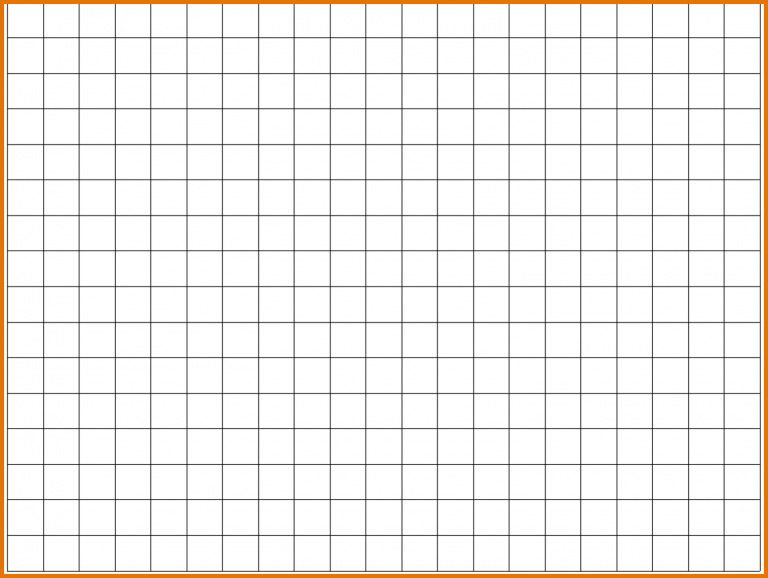 6. Оптимизация количества закупаемых кирпичей с учетом оконных проёмов.Используя известные тебе формулы для вычисления площади фигур, вычисли, чему равна площадь оконного проема. Какой объем кирпичей не будет использован при его устройстве в стене? Одно деление на осях считать равным 20 см.S1 =  = 5652 см2 = 0,57 м2    S2 = 12000 см2 = 1,2 м2S = 1,77 м2          V = 1,77 м36. Оптимизация количества закупаемых кирпичей с учетом оконных проёмов.Используя известные тебе формулы для вычисления площади фигур, вычисли, чему равна площадь оконного проема. Какой объем кирпичей не будет использован при его устройстве в стене? Одно деление на осях считать равным 20 см.S1 =  = 5652 см2 = 0,57 м2    S2 = 12000 см2 = 1,2 м2S = 1,77 м2          V = 1,77 м36. Оптимизация количества закупаемых кирпичей с учетом оконных проёмов.Используя известные тебе формулы для вычисления площади фигур, вычисли, чему равна площадь оконного проема. Какой объем кирпичей не будет использован при его устройстве в стене? Одно деление на осях считать равным 20 см.S1 =  = 5652 см2 = 0,57 м2    S2 = 12000 см2 = 1,2 м2S = 1,77 м2          V = 1,77 м36. Оптимизация количества закупаемых кирпичей с учетом оконных проёмов.Используя известные тебе формулы для вычисления площади фигур, вычисли, чему равна площадь оконного проема. Какой объем кирпичей не будет использован при его устройстве в стене? Одно деление на осях считать равным 20 см.S1 =  = 5652 см2 = 0,57 м2    S2 = 12000 см2 = 1,2 м2S = 1,77 м2          V = 1,77 м36. Оптимизация количества закупаемых кирпичей с учетом оконных проёмов.Используя известные тебе формулы для вычисления площади фигур, вычисли, чему равна площадь оконного проема. Какой объем кирпичей не будет использован при его устройстве в стене? Одно деление на осях считать равным 20 см.S1 =  = 5652 см2 = 0,57 м2    S2 = 12000 см2 = 1,2 м2S = 1,77 м2          V = 1,77 м36. Оптимизация количества закупаемых кирпичей с учетом оконных проёмов.Используя известные тебе формулы для вычисления площади фигур, вычисли, чему равна площадь оконного проема. Какой объем кирпичей не будет использован при его устройстве в стене? Одно деление на осях считать равным 20 см.S1 =  = 5652 см2 = 0,57 м2    S2 = 12000 см2 = 1,2 м2S = 1,77 м2          V = 1,77 м36. Оптимизация количества закупаемых кирпичей с учетом оконных проёмов.Используя известные тебе формулы для вычисления площади фигур, вычисли, чему равна площадь оконного проема. Какой объем кирпичей не будет использован при его устройстве в стене? Одно деление на осях считать равным 20 см.S1 =  = 5652 см2 = 0,57 м2    S2 = 12000 см2 = 1,2 м2S = 1,77 м2          V = 1,77 м36. Оптимизация количества закупаемых кирпичей с учетом оконных проёмов.Используя известные тебе формулы для вычисления площади фигур, вычисли, чему равна площадь оконного проема. Какой объем кирпичей не будет использован при его устройстве в стене? Одно деление на осях считать равным 20 см.S1 =  = 5652 см2 = 0,57 м2    S2 = 12000 см2 = 1,2 м2S = 1,77 м2          V = 1,77 м36. Оптимизация количества закупаемых кирпичей с учетом оконных проёмов.Используя известные тебе формулы для вычисления площади фигур, вычисли, чему равна площадь оконного проема. Какой объем кирпичей не будет использован при его устройстве в стене? Одно деление на осях считать равным 20 см.S1 =  = 5652 см2 = 0,57 м2    S2 = 12000 см2 = 1,2 м2S = 1,77 м2          V = 1,77 м36. Оптимизация количества закупаемых кирпичей с учетом оконных проёмов.Используя известные тебе формулы для вычисления площади фигур, вычисли, чему равна площадь оконного проема. Какой объем кирпичей не будет использован при его устройстве в стене? Одно деление на осях считать равным 20 см.S1 =  = 5652 см2 = 0,57 м2    S2 = 12000 см2 = 1,2 м2S = 1,77 м2          V = 1,77 м36. Оптимизация количества закупаемых кирпичей с учетом оконных проёмов.Используя известные тебе формулы для вычисления площади фигур, вычисли, чему равна площадь оконного проема. Какой объем кирпичей не будет использован при его устройстве в стене? Одно деление на осях считать равным 20 см.S1 =  = 5652 см2 = 0,57 м2    S2 = 12000 см2 = 1,2 м2S = 1,77 м2          V = 1,77 м36. Оптимизация количества закупаемых кирпичей с учетом оконных проёмов.Используя известные тебе формулы для вычисления площади фигур, вычисли, чему равна площадь оконного проема. Какой объем кирпичей не будет использован при его устройстве в стене? Одно деление на осях считать равным 20 см.S1 =  = 5652 см2 = 0,57 м2    S2 = 12000 см2 = 1,2 м2S = 1,77 м2          V = 1,77 м36. Оптимизация количества закупаемых кирпичей с учетом оконных проёмов.Используя известные тебе формулы для вычисления площади фигур, вычисли, чему равна площадь оконного проема. Какой объем кирпичей не будет использован при его устройстве в стене? Одно деление на осях считать равным 20 см.S1 =  = 5652 см2 = 0,57 м2    S2 = 12000 см2 = 1,2 м2S = 1,77 м2          V = 1,77 м36. Оптимизация количества закупаемых кирпичей с учетом оконных проёмов.Используя известные тебе формулы для вычисления площади фигур, вычисли, чему равна площадь оконного проема. Какой объем кирпичей не будет использован при его устройстве в стене? Одно деление на осях считать равным 20 см.S1 =  = 5652 см2 = 0,57 м2    S2 = 12000 см2 = 1,2 м2S = 1,77 м2          V = 1,77 м35. Выбор окон для построек.Изучи видео 3D-реконструкции дворцового ансамбля, а также иные материалы, представленные в экспозиции. Выбери вид оконного проема для каждой постройки.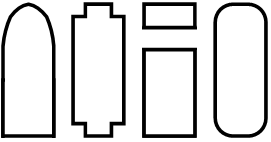 Вариант № 1: _а___Вариант № 2: _а___Вариант № 3: _а___Вариант № 4: _с___                      a               b              c               d5. Выбор окон для построек.Изучи видео 3D-реконструкции дворцового ансамбля, а также иные материалы, представленные в экспозиции. Выбери вид оконного проема для каждой постройки.Вариант № 1: _а___Вариант № 2: _а___Вариант № 3: _а___Вариант № 4: _с___                      a               b              c               d5. Выбор окон для построек.Изучи видео 3D-реконструкции дворцового ансамбля, а также иные материалы, представленные в экспозиции. Выбери вид оконного проема для каждой постройки.Вариант № 1: _а___Вариант № 2: _а___Вариант № 3: _а___Вариант № 4: _с___                      a               b              c               d5. Выбор окон для построек.Изучи видео 3D-реконструкции дворцового ансамбля, а также иные материалы, представленные в экспозиции. Выбери вид оконного проема для каждой постройки.Вариант № 1: _а___Вариант № 2: _а___Вариант № 3: _а___Вариант № 4: _с___                      a               b              c               d5. Выбор окон для построек.Изучи видео 3D-реконструкции дворцового ансамбля, а также иные материалы, представленные в экспозиции. Выбери вид оконного проема для каждой постройки.Вариант № 1: _а___Вариант № 2: _а___Вариант № 3: _а___Вариант № 4: _с___                      a               b              c               d5. Выбор окон для построек.Изучи видео 3D-реконструкции дворцового ансамбля, а также иные материалы, представленные в экспозиции. Выбери вид оконного проема для каждой постройки.Вариант № 1: _а___Вариант № 2: _а___Вариант № 3: _а___Вариант № 4: _с___                      a               b              c               d5. Выбор окон для построек.Изучи видео 3D-реконструкции дворцового ансамбля, а также иные материалы, представленные в экспозиции. Выбери вид оконного проема для каждой постройки.Вариант № 1: _а___Вариант № 2: _а___Вариант № 3: _а___Вариант № 4: _с___                      a               b              c               d5. Выбор окон для построек.Изучи видео 3D-реконструкции дворцового ансамбля, а также иные материалы, представленные в экспозиции. Выбери вид оконного проема для каждой постройки.Вариант № 1: _а___Вариант № 2: _а___Вариант № 3: _а___Вариант № 4: _с___                      a               b              c               d5. Выбор окон для построек.Изучи видео 3D-реконструкции дворцового ансамбля, а также иные материалы, представленные в экспозиции. Выбери вид оконного проема для каждой постройки.Вариант № 1: _а___Вариант № 2: _а___Вариант № 3: _а___Вариант № 4: _с___                      a               b              c               d5. Выбор окон для построек.Изучи видео 3D-реконструкции дворцового ансамбля, а также иные материалы, представленные в экспозиции. Выбери вид оконного проема для каждой постройки.Вариант № 1: _а___Вариант № 2: _а___Вариант № 3: _а___Вариант № 4: _с___                      a               b              c               d5. Выбор окон для построек.Изучи видео 3D-реконструкции дворцового ансамбля, а также иные материалы, представленные в экспозиции. Выбери вид оконного проема для каждой постройки.Вариант № 1: _а___Вариант № 2: _а___Вариант № 3: _а___Вариант № 4: _с___                      a               b              c               d5. Выбор окон для построек.Изучи видео 3D-реконструкции дворцового ансамбля, а также иные материалы, представленные в экспозиции. Выбери вид оконного проема для каждой постройки.Вариант № 1: _а___Вариант № 2: _а___Вариант № 3: _а___Вариант № 4: _с___                      a               b              c               d5. Выбор окон для построек.Изучи видео 3D-реконструкции дворцового ансамбля, а также иные материалы, представленные в экспозиции. Выбери вид оконного проема для каждой постройки.Вариант № 1: _а___Вариант № 2: _а___Вариант № 3: _а___Вариант № 4: _с___                      a               b              c               d5. Выбор окон для построек.Изучи видео 3D-реконструкции дворцового ансамбля, а также иные материалы, представленные в экспозиции. Выбери вид оконного проема для каждой постройки.Вариант № 1: _а___Вариант № 2: _а___Вариант № 3: _а___Вариант № 4: _с___                      a               b              c               d5. Выбор окон для построек.Изучи видео 3D-реконструкции дворцового ансамбля, а также иные материалы, представленные в экспозиции. Выбери вид оконного проема для каждой постройки.Вариант № 1: _а___Вариант № 2: _а___Вариант № 3: _а___Вариант № 4: _с___                      a               b              c               d6. Оптимизация количества закупаемых кирпичей с учетом оконных проёмов.Используя известные тебе формулы для вычисления площади фигур, вычисли, чему равна площадь оконного проема. Какой объем кирпичей не будет использован при его устройстве в стене? Одно деление на осях считать равным 20 см.S1 =  = 5652 см2 = 0,57 м2    S2 = 12000 см2 = 1,2 м2S = 1,77 м2          V = 1,77 м36. Оптимизация количества закупаемых кирпичей с учетом оконных проёмов.Используя известные тебе формулы для вычисления площади фигур, вычисли, чему равна площадь оконного проема. Какой объем кирпичей не будет использован при его устройстве в стене? Одно деление на осях считать равным 20 см.S1 =  = 5652 см2 = 0,57 м2    S2 = 12000 см2 = 1,2 м2S = 1,77 м2          V = 1,77 м36. Оптимизация количества закупаемых кирпичей с учетом оконных проёмов.Используя известные тебе формулы для вычисления площади фигур, вычисли, чему равна площадь оконного проема. Какой объем кирпичей не будет использован при его устройстве в стене? Одно деление на осях считать равным 20 см.S1 =  = 5652 см2 = 0,57 м2    S2 = 12000 см2 = 1,2 м2S = 1,77 м2          V = 1,77 м36. Оптимизация количества закупаемых кирпичей с учетом оконных проёмов.Используя известные тебе формулы для вычисления площади фигур, вычисли, чему равна площадь оконного проема. Какой объем кирпичей не будет использован при его устройстве в стене? Одно деление на осях считать равным 20 см.S1 =  = 5652 см2 = 0,57 м2    S2 = 12000 см2 = 1,2 м2S = 1,77 м2          V = 1,77 м36. Оптимизация количества закупаемых кирпичей с учетом оконных проёмов.Используя известные тебе формулы для вычисления площади фигур, вычисли, чему равна площадь оконного проема. Какой объем кирпичей не будет использован при его устройстве в стене? Одно деление на осях считать равным 20 см.S1 =  = 5652 см2 = 0,57 м2    S2 = 12000 см2 = 1,2 м2S = 1,77 м2          V = 1,77 м36. Оптимизация количества закупаемых кирпичей с учетом оконных проёмов.Используя известные тебе формулы для вычисления площади фигур, вычисли, чему равна площадь оконного проема. Какой объем кирпичей не будет использован при его устройстве в стене? Одно деление на осях считать равным 20 см.S1 =  = 5652 см2 = 0,57 м2    S2 = 12000 см2 = 1,2 м2S = 1,77 м2          V = 1,77 м36. Оптимизация количества закупаемых кирпичей с учетом оконных проёмов.Используя известные тебе формулы для вычисления площади фигур, вычисли, чему равна площадь оконного проема. Какой объем кирпичей не будет использован при его устройстве в стене? Одно деление на осях считать равным 20 см.S1 =  = 5652 см2 = 0,57 м2    S2 = 12000 см2 = 1,2 м2S = 1,77 м2          V = 1,77 м36. Оптимизация количества закупаемых кирпичей с учетом оконных проёмов.Используя известные тебе формулы для вычисления площади фигур, вычисли, чему равна площадь оконного проема. Какой объем кирпичей не будет использован при его устройстве в стене? Одно деление на осях считать равным 20 см.S1 =  = 5652 см2 = 0,57 м2    S2 = 12000 см2 = 1,2 м2S = 1,77 м2          V = 1,77 м36. Оптимизация количества закупаемых кирпичей с учетом оконных проёмов.Используя известные тебе формулы для вычисления площади фигур, вычисли, чему равна площадь оконного проема. Какой объем кирпичей не будет использован при его устройстве в стене? Одно деление на осях считать равным 20 см.S1 =  = 5652 см2 = 0,57 м2    S2 = 12000 см2 = 1,2 м2S = 1,77 м2          V = 1,77 м36. Оптимизация количества закупаемых кирпичей с учетом оконных проёмов.Используя известные тебе формулы для вычисления площади фигур, вычисли, чему равна площадь оконного проема. Какой объем кирпичей не будет использован при его устройстве в стене? Одно деление на осях считать равным 20 см.S1 =  = 5652 см2 = 0,57 м2    S2 = 12000 см2 = 1,2 м2S = 1,77 м2          V = 1,77 м36. Оптимизация количества закупаемых кирпичей с учетом оконных проёмов.Используя известные тебе формулы для вычисления площади фигур, вычисли, чему равна площадь оконного проема. Какой объем кирпичей не будет использован при его устройстве в стене? Одно деление на осях считать равным 20 см.S1 =  = 5652 см2 = 0,57 м2    S2 = 12000 см2 = 1,2 м2S = 1,77 м2          V = 1,77 м36. Оптимизация количества закупаемых кирпичей с учетом оконных проёмов.Используя известные тебе формулы для вычисления площади фигур, вычисли, чему равна площадь оконного проема. Какой объем кирпичей не будет использован при его устройстве в стене? Одно деление на осях считать равным 20 см.S1 =  = 5652 см2 = 0,57 м2    S2 = 12000 см2 = 1,2 м2S = 1,77 м2          V = 1,77 м36. Оптимизация количества закупаемых кирпичей с учетом оконных проёмов.Используя известные тебе формулы для вычисления площади фигур, вычисли, чему равна площадь оконного проема. Какой объем кирпичей не будет использован при его устройстве в стене? Одно деление на осях считать равным 20 см.S1 =  = 5652 см2 = 0,57 м2    S2 = 12000 см2 = 1,2 м2S = 1,77 м2          V = 1,77 м36. Оптимизация количества закупаемых кирпичей с учетом оконных проёмов.Используя известные тебе формулы для вычисления площади фигур, вычисли, чему равна площадь оконного проема. Какой объем кирпичей не будет использован при его устройстве в стене? Одно деление на осях считать равным 20 см.S1 =  = 5652 см2 = 0,57 м2    S2 = 12000 см2 = 1,2 м2S = 1,77 м2          V = 1,77 м36. Оптимизация количества закупаемых кирпичей с учетом оконных проёмов.Используя известные тебе формулы для вычисления площади фигур, вычисли, чему равна площадь оконного проема. Какой объем кирпичей не будет использован при его устройстве в стене? Одно деление на осях считать равным 20 см.S1 =  = 5652 см2 = 0,57 м2    S2 = 12000 см2 = 1,2 м2S = 1,77 м2          V = 1,77 м3